Сумська міська рада VII СКЛИКАННЯ LIX СЕСІЯ                                                РІШЕННЯ	З метою забезпечення розробки Стратегії інтеркультурного розвитку міста Суми, керуючись статтею 25 Закону України «Про місцеве самоврядування в Україні», Сумська міська радаВИРІШИЛА:Унести зміни до міської програми сприяння розвитку громадянського суспільства на 2019-2021 роки, затвердженої рішенням Сумської міської ради від 28 листопада 2018 року № 4152 – МР, а саме: 	1.1. Викласти у новій редакції:	1.1.1. Рядки 9, 9.1 підрозділу 1.1 «Паспорт міської програми сприяння розвитку громадянського суспільства  на 2019-2021 роки» розділу 1 «Загальна характеристика Програми»:	1.1.2. Підрозділ 1.2. «Ресурсне забезпечення Програми»:1.1.3. Завдання 4.2 та 4.3 пріоритетного завдання 4 «Налагодження ефективної взаємодії інститутів громадянського суспільства з органами місцевого самоврядування» додатків 1,2 до Програми (додатки 1,2 до цього рішення).1.1.4. Додаток 3 «Результативні показники виконання завдань міської програми сприяння розвитку громадянського суспільства у м. Суми на 2019 – 2021 роки» до Програми (додаток 3 до цього рішення).	2. Організацію виконання даного рішення покласти на першого заступника міського голови Войтенка В.В., контроль - на профільну постійну комісію Сумської міської ради.Сумський міський голова							О.М. ЛисенкоВиконавець: Моша А.М.			                                                                                                          	Додаток 1																				до рішення Сумської міської ради «Про 	внесення змін до 													рішення Сумської міської ради від 28 листопада 2018 року 													№ 4152 - МР «Про міську програму сприяння розвитку                                                                                                                                              громадянського суспільства у м. Суми на 2019-2021 роки»							       					від 31 липня 2019 року № 5399 - МРНапрями діяльності, завдання та заходи міської програми сприяння розвитку громадянського суспільствау м. Суми  на 2019 – 2021 роки												        тис. грн.Сумський міський голова												О.М. ЛисенкоВиконавець: Моша А.М.									      			Додаток 2																				до рішення Сумської міської ради «Про 	внесення змін до 													рішення Сумської міської ради від 28 листопада 2018 року 													№ 4152 - МР «Про міську програму сприяння розвитку                                                                                                                                              громадянського суспільства у м. Суми на 2019-2021 роки»							       					від 31 липня 2019 року № 5399 - МР Перелік завдань міської програми сприяння розвитку громадянського суспільствау м. Суми  на 2019 – 2021 роки                                                                                                                                                                                              тис. грн.Сумський міський голова											О.М. ЛисенкоВиконавець: Моша А.М.												Додаток 3																				до рішення Сумської міської ради «Про 	внесення змін до 													рішення Сумської міської ради від 28 листопада 2018 року 													№ 4152 - МР «Про міську програму сприяння розвитку                                                                                                                                              громадянського суспільства у м. Суми на 2019-2021 роки»							       					від 31 липня 2019 року № 5399 - МР Результативні показники виконання завдань міської програми сприяння розвитку громадянського суспільства  у м. Суми на 2019 – 2021 рокиСумський міський голова											О.М. ЛисенкоВиконавець: Моша А.М.Порівняльна таблицядо проекту рішення Сумської міської ради «Про внесення змін до рішення Сумської міської ради від 28 листопада 2018 року № 4152 – МР«Про міську програму сприяння розвитку громадянського суспільства у м. Суми на 2019-2021 роки»                                                                                                                                                                                                                                     тис. грн.Кошти у сумі 59,0 тис. грн. пропонується перерозподілити з міської програми «Відкритий інформаційний простір               м. Суми» на 2019-2021 роки: 9,0 тис. грн. із завдання 2.2.2. «Проведення конкурсу відеопромороликів «Суми. Погляд сумчан»; 50,0 тис. грн. із завдання 2.4. «Забезпечення проведення виїзних днів міста Суми в інших містах України». 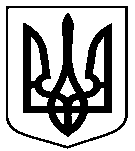 від 31 липня 2019 року № 5399 - МРм. СумиПро внесення змін до рішення Сумської міської ради від 28 листопада 2018 року № 4152 - МР «Про міську програму сприяння розвитку громадянського суспільства у м. Суми на 2019-2021 роки»«9. Загальний обсяг фінансових ресурсів, необхідних для реалізації програми, усього, у тому числі:1 540,8 тис.грн.у т.ч. по роках:2019 – 531,7 тис.грн.2020 – 496,4 тис.грн.2021 – 512,7 тис.грн.»«9.1. коштів міського бюджету1 540,8 тис.грн.у т.ч. по роках:2019 – 531,7 тис.грн.2020 – 496,4 тис.грн.2021 – 512,7 тис.грн.»Обсяг коштів, які пропонується залучити на виконання ПрограмиПеріоди виконання ПрограмиПеріоди виконання ПрограмиПеріоди виконання ПрограмиУсього витратна виконання Програми(тис. грн.)Обсяг коштів, які пропонується залучити на виконання Програми201920202021Усього витратна виконання Програми(тис. грн.)Обсяг ресурсів, усього, у тому числі:міський бюджет531,7496,4512,71 540,8кошти небюджетних джерел----№з/пПріоритетні завданняЗаходи програмиСтроки виконання заходуВиконавціДжерела фінан-суванняОрієнтовні обсяги фінансування (вартість), у тому числі:Очікуваний результат123456784Налагодження ефективної взаємодії інститутів громадянсько-го суспільства з органами місцевого самоврядуван-ня4.2. Розробка Стратегії інтеркультурного розвитку міста Суми (формування пріоритетів та цілей інтеркультурної політики міста)2019 – 2021 рокиДепартамент комунікацій та інформаційної політики СМР, Громадська рада при виконавчому комітеті СМР, інститути громадянського суспільства (за згодою)Міський бюджет2019 рік – 59,0Створення умов для участі інститутів громадянського суспільства у політичному та соціально-економічному житті міста4Налагодження ефективної взаємодії інститутів громадянсько-го суспільства з органами місцевого самоврядуван-ня4.3. Сприяння у проведенні ініційованих інститутами громадянського суспільства заходів з реалізації Стратегії інтеркультурного розвитку міста Суми, розвитку громадянського суспільства у місті Суми2019 – 2021 рокиДепартамент комунікацій та інформаційної  політики СМР, відділ бухгалтерського обліку та звітності СМР, Громадська рада при виконавчому комітеті СМР, інститути громадянського суспільства (за згодою)Міський бюджет2019 рік – 31,52020 рік – 34,22021 рік – 36,1Створення умов для участі інститутів громадянського суспільства у політичному та соціально-економічному житті містаМета, завданняДжерела фінансу-вання2019 рік (план)2019 рік (план)2019 рік (план)2020 рік (план)2020 рік (план)2020 рік (план)2021 рік (прогноз)2021 рік (прогноз)2021 рік (прогноз)Відповідальні виконавціМета, завданняДжерела фінансу-ванняОбсяг витрату тому числікошти міського бюджетуу тому числікошти міського бюджетуОбсяг витрату тому числі кошти міського бюджетуу тому числі кошти міського бюджетуОбсяг витрату тому числі кошти міського бюджетуу тому числі кошти міського бюджетуМета, завданняДжерела фінансу-ванняОбсяг витратЗагальний фондСпеціальний фондОбсяг витратЗагальний фондСпеціальний фондЗагальний фондСпеціальний фонд123456789101112Всього на виконання ПрограмиМіський бюджет531,7531,7-496,4496,4-512,7512,7- Завдання 4. Налагодження ефективної взаємодії інститутів громадянського суспільства з органами місцевого самоврядуванняМіський бюджет150,5150,5-99,599,5-104,9104,9-Виконавчий комітет Сумської міської ради (департамент комунікацій та інформаційної політики; відділ бухгалтерського обліку та звітності)Відповідальні виконавці, КТКВК/КПКВК, завдання Програми, результативні показники2019 рік (план)2019 рік (план)2019 рік (план)2020 рік (план)2020 рік (план)2020 рік (план)2021 рік (прогноз)2021 рік (прогноз)2021 рік (прогноз)Відповідальні виконавці, КТКВК/КПКВК, завдання Програми, результативні показникиРазомв тому числів тому числіРазомв тому числів тому числіРазомв тому числів тому числіВідповідальні виконавці, КТКВК/КПКВК, завдання Програми, результативні показникиРазомЗагальнийфондСпеціальнийфондРазомЗагальнийфондСпеціальнийфондРазомЗагальнийфондСпеціальнийфонд12345678910Всього на виконання Програми, тис. грн.531,7531,7-496,4496,4-512,7512,7-Мета програми: створення сприятливих умов для розвитку громадянського суспільства, налагодження ефективної взаємодії інститутів громадянського суспільства з органами місцевого самоврядування на засадах партнерства, забезпечення додаткових можливостей для реалізації та захисту прав і свобод людини і громадянина, задоволення суспільних інтересів із залученням громадської ініціативи та самоорганізації; збереження громадянського порозуміння на території м. СумиМета програми: створення сприятливих умов для розвитку громадянського суспільства, налагодження ефективної взаємодії інститутів громадянського суспільства з органами місцевого самоврядування на засадах партнерства, забезпечення додаткових можливостей для реалізації та захисту прав і свобод людини і громадянина, задоволення суспільних інтересів із залученням громадської ініціативи та самоорганізації; збереження громадянського порозуміння на території м. СумиМета програми: створення сприятливих умов для розвитку громадянського суспільства, налагодження ефективної взаємодії інститутів громадянського суспільства з органами місцевого самоврядування на засадах партнерства, забезпечення додаткових можливостей для реалізації та захисту прав і свобод людини і громадянина, задоволення суспільних інтересів із залученням громадської ініціативи та самоорганізації; збереження громадянського порозуміння на території м. СумиМета програми: створення сприятливих умов для розвитку громадянського суспільства, налагодження ефективної взаємодії інститутів громадянського суспільства з органами місцевого самоврядування на засадах партнерства, забезпечення додаткових можливостей для реалізації та захисту прав і свобод людини і громадянина, задоволення суспільних інтересів із залученням громадської ініціативи та самоорганізації; збереження громадянського порозуміння на території м. СумиМета програми: створення сприятливих умов для розвитку громадянського суспільства, налагодження ефективної взаємодії інститутів громадянського суспільства з органами місцевого самоврядування на засадах партнерства, забезпечення додаткових можливостей для реалізації та захисту прав і свобод людини і громадянина, задоволення суспільних інтересів із залученням громадської ініціативи та самоорганізації; збереження громадянського порозуміння на території м. СумиМета програми: створення сприятливих умов для розвитку громадянського суспільства, налагодження ефективної взаємодії інститутів громадянського суспільства з органами місцевого самоврядування на засадах партнерства, забезпечення додаткових можливостей для реалізації та захисту прав і свобод людини і громадянина, задоволення суспільних інтересів із залученням громадської ініціативи та самоорганізації; збереження громадянського порозуміння на території м. СумиМета програми: створення сприятливих умов для розвитку громадянського суспільства, налагодження ефективної взаємодії інститутів громадянського суспільства з органами місцевого самоврядування на засадах партнерства, забезпечення додаткових можливостей для реалізації та захисту прав і свобод людини і громадянина, задоволення суспільних інтересів із залученням громадської ініціативи та самоорганізації; збереження громадянського порозуміння на території м. СумиМета програми: створення сприятливих умов для розвитку громадянського суспільства, налагодження ефективної взаємодії інститутів громадянського суспільства з органами місцевого самоврядування на засадах партнерства, забезпечення додаткових можливостей для реалізації та захисту прав і свобод людини і громадянина, задоволення суспільних інтересів із залученням громадської ініціативи та самоорганізації; збереження громадянського порозуміння на території м. СумиМета програми: створення сприятливих умов для розвитку громадянського суспільства, налагодження ефективної взаємодії інститутів громадянського суспільства з органами місцевого самоврядування на засадах партнерства, забезпечення додаткових можливостей для реалізації та захисту прав і свобод людини і громадянина, задоволення суспільних інтересів із залученням громадської ініціативи та самоорганізації; збереження громадянського порозуміння на території м. СумиМета програми: створення сприятливих умов для розвитку громадянського суспільства, налагодження ефективної взаємодії інститутів громадянського суспільства з органами місцевого самоврядування на засадах партнерства, забезпечення додаткових можливостей для реалізації та захисту прав і свобод людини і громадянина, задоволення суспільних інтересів із залученням громадської ініціативи та самоорганізації; збереження громадянського порозуміння на території м. СумиВідповідальний виконавець: виконавчий комітет та структурні підрозділи Сумської міської радиВідповідальний виконавець: виконавчий комітет та структурні підрозділи Сумської міської радиВідповідальний виконавець: виконавчий комітет та структурні підрозділи Сумської міської радиВідповідальний виконавець: виконавчий комітет та структурні підрозділи Сумської міської радиВідповідальний виконавець: виконавчий комітет та структурні підрозділи Сумської міської радиВідповідальний виконавець: виконавчий комітет та структурні підрозділи Сумської міської радиВідповідальний виконавець: виконавчий комітет та структурні підрозділи Сумської міської радиВідповідальний виконавець: виконавчий комітет та структурні підрозділи Сумської міської радиВідповідальний виконавець: виконавчий комітет та структурні підрозділи Сумської міської радиВідповідальний виконавець: виконавчий комітет та структурні підрозділи Сумської міської радиКПКВК 0210180 «Інша діяльність у сфері державного управління»Показник затрат:Обсяг витрат на проведення тематичних тренінгів, публічних консультацій, навчань тощо для членів ІГС та фахівців органів місцевого самоврядування, грн.44 22544 225-48 07448 074-5071650 716-Обсяг витрат на залучення фахівців до проведення заходів, грн.67 20067 200-73 04773 047-77 06477 064-Обсяг витрат на проведення заходів (у т.ч. ініційованих ІГС), спрямованих на розвиток громадянського суспільства, грн.51 50051 500-55 98155  981-59 059 59 059-123456789 10Обсяг витрат на проведення соціологічних досліджень, грн.30 00030 000-32 61032 610--34 40034 400-Обсяг витрат на проекти ІГС, яким за результатами конкурсу надається фінансова підтримка, грн.200 000      200 000-200 000  200 000-200 000  200 000-Обсяг витрат на проведення Форуму ІГС, грн.14 92514 925-16 22416 224-17 11617 116-Обсяг витрат на розробку Стратегії інтеркультурного розвитку міста Суми 59 00059 000-------Обсяг витрат на проведення конкурсу успішних практик реалізації громадських ініціатив, грн. 31 26531 265-33 98533 985-35 85435 854-Обсяг витрат на участь у Всеукраїнських заходах, грн.4 0004 000-4 3484 348-4 6004 600-Обсяг витрат на виготовлення соціальної реклами щодо розвитку громадянського суспільства, грн.15 00015 000-16 30516 305-17 20217 202-Обсяг витрат на виготовлення буклетів, грн.14 50014 500-15 76215 762-16 62816 628-Показник продукту: Кількість тематичних тренінгів, публічних консультацій, навчань тощо для членів ІГС та фахівців органів місцевого самоврядування, од.1313-1313-1313-Кількість фахівців, залучених до проведення заходів, осіб.1616-1616-1616-Кількість заходів (у т.ч. ініційованих ІГС), спрямованих на розвиток громадянського суспільства, од..99-99-99-Кількість соціологічних досліджень, од.111111Кількість проектів ІГС, яким за результатами конкурсу надається фінансова підтримка, од.55-55-55-Кількість учасників Форуму ІГС, осіб100100-100100100100-Кількість розроблених документів стосовно Стратегії інтеркультурного розвитку міста Суми 11-------Кількість номінацій конкурсу успішних практик реалізації громадських ініціатив, од.55-55-55-Кількість учасників Всеукраїнських заходів, осіб44-44-44-Кількість соціальної реклами щодо розвитку громадянського суспільства, од.3535-3535-3535-Кількість виготовлених буклетів, од.900900-900900-900900-Показник ефективності: Середні витрати на проведення одного тренінгу, публічної консультації, навчання тощо, грн.3 4023 402-3 6983 698-3 9013 901-Середні витрати на одного фахівця для участі у заході, грн.4 2004 200-4 5654  565-  4 8174 817-12345678910Середні витрати на проведення одного заходу (у т.ч. ініційованого ІГС), спрямованого на розвиток громадянського суспільства, грн.5 7225 722-6 2206 220-6 5626 562-Середні витрати на проведення одного соціологічного          дослідження, грн.30 00030 000-32 61032  610-34 40034 400-Середні витрати на фінансову підтримку одного проекту ІГС за результатами конкурсу, грн.40 00040 000-40 00040 000-40 00040 000-Середні витрати на одного учасника Форуму ІГС, 149149-162162-171171-Середні витрати на створення одного документу стосовно Стратегії інтеркультурного розвитку міста Суми59 00059 000-------Середні витрати на одну номінацію конкурсу успішних    практик, грн.6 2536253-6 7976 797-7 1717 171-Середні витрати на відрядження однієї особи для участі у Всеукраїнських заходах, грн.1 0001 000-1 0871 087-1 1501 150-Середні витрати на розміщення інформації на одному бігборді, грн.429429-466466-491491-Середні витрати на виготовлення одного буклету, грн.1616-1818-1818-Показник якості:Динаміка кількості членів ІГС, які взаємодіють з органами влади на засадах партнерства, порівняно з минулим роком, %---102102-103103-Чинна редакціяЧинна редакціяЗапропоновані зміниЗапропоновані зміниДодатковий обсяг коштів на 2019 рікОбсяг коштів на 2019 рікНайменування завдань ПрограмиОбсяг коштів на 2019 рікНайменування завдань ПрограмиДодатковий обсяг коштів на 2019 рік91,54. Налагодження ефективноївзаємодії інститутів громадянського суспільства з органами місцевого самоврядування150,54. Налагодження ефективноївзаємодії інститутів громадянського суспільства з органами місцевого самоврядування+59,0-4.2. Розробка Плану інтеркультурного розвитку міста Суми (формування інформаційної бази сумських інтеркультурних практик, заснування Клубу міжнаціонального діалогу та ін.)59,04.2. Розробка Стратегії інтеркультурного розвитку міста Суми (формування пріоритетів та цілей інтеркультурної політики міста)+59,0